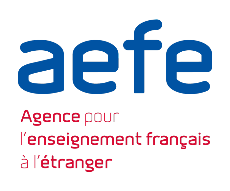 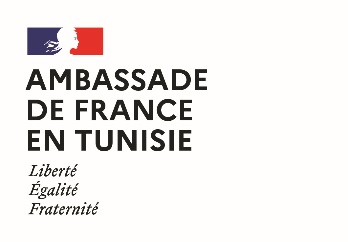 AMBASSADE DE FRANCE EN TUNISIE         SERVICE DE COOPERATION ET D’ACTION CULTURELLEService Coordination-AEFE/Tunisie/SCACRECRUTEMENT DES DÉTACHÉS D’ENSEIGNEMENT,D’ÉDUCATION ET D’ADMINISTRATIONAnnée Scolaire 2024-2025NOTICE EXPLICATIVELe présent dossier de candidature à un poste de Détaché d’enseignement, d’éducation et d’administration dans un établissement français relevant de l'AEFE en Tunisie ne concerne que les agents titulaires de l’enseignement public français (les candidatures des agents stagiaires ou non titulaires ne sont pas recevables). Une durée minimale d'expérience professionnelle sur le territoire français en tant que titulaire dans leur corps sera prise en compte avant une mobilité à l'étranger, conformément aux lignes directrices de gestion ministérielles relatives à la mobilité des personnels.Par ailleurs, les enseignants exerçant dans un établissement du réseau AEFE sous le statut « ancien résident » doivent avoir rempli leur premier contrat, soit 3 années, pour pouvoir être candidats à un poste dans un autre pays. LA PROCÉDURE : deux moments bien distinctsI – CRÉATION DU DOSSIER Télécharger le dossier Renseigner le dossierJoindre les pièces à fournir (obligatoire) II – Envoyer le dossier et les pièces au SCAC, par voie électronique, pour le 26 février 2024 au plus tard.ENVOYER LE DOSSIER COMPLET :Le dossier se compose de : Le dossier de candidature téléchargeable sur internet, à imprimerla liste récapitulative des pièces, ainsi que toutes les pièces à fournir (en un seul exemplaire)Il doit être retourné (en un seul exemplaire) au SCAC Tunisie, par mail, dans les plus brefs délais (pour le 26 février 2024) à l’adresse suivante :EN CAS DE CANDIDATURES LIÉES, LES DEUX DOSSIERS DEVRONT ETRE ENVOYÉS CONJOINTEMENTAUCUN DOSSIER INCOMPLET OU PARVENU HORS DÉLAIS NE SERA RETENULES CANDIDATS DOIVENT OBLIGATOIRE METTRE LEURS VŒUX DATE DE LIMITE DE RECEPTION DES DOSSIERS PAR MAILTRAITEMENT DES DOSSIERS :il pourra vous être demandé de produire des pièces supplémentaires pour complément d’information.Un accusé de réception de votre dossier vous sera adressé dès qu’il sera recevable.ÉTUDE ET CLASSEMENT DES DOSSIERS EN COMMISSIONS PARITAIRESPROPOSITION DE POSTE par courriel à votre adresse mail de référence26/02/2024 minuitMars4 mars 2024Dès la tenue des commissions